Centro de Morelia, Pátzcuaro, Tzintzuntzan y Santa Clara del Cobre.Duración: 4 díasLlegadas privadas: todos los días hasta el 12 diciembre 2023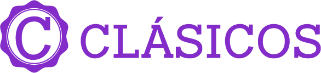 Mínimo 2 personasDÍA 01.		MORELIARecepción en el aeropuerto o central de autobuses y traslado a su hotel. El traslado se efectúa con todas las medidas de higiene y sanitización de unidades. Por la tarde noche, Cena típica en restaurante local (Menú fijo)Alojamiento.DÍA 02.		MORELIA VISITA DE CIUDAD08:00 Desayuno. 09:00 Hrs. Cita en la recepción del hotel. Visita a pie del centro histórico de esta bella ciudad, Patrimonio Cultural de la Humanidad. Conocida en el tiempo de la colonia como La Nueva Valladolid, la hoy denominada Morelia, ha retenido gran parte de la atmósfera colonial. En 1828 tomó el nombre por el cual es hoy conocida, en homenaje a su hijo más ilustre Don José María Morelos y Pavón, héroe de la Independencia. El Palacio de Gobierno, la Catedral, el ex Palacio de Justicia, el Colegio San Nicolás de Hidalgo, el Palacio (Hoy Museo) Clavijero y el Conservatorio de las Rosas, son algunos de los puntos de la visita. Se recomienda por la noche, apreciar el espectáculo de la Iluminación de Catedral (20:45 hr) Solo sábadoAlojamiento.DÍA 03.		MORELIA – TZINTZUNZAN – PÁTZCUARO – SANTA CLARA DEL COBRE- MORELIA08:00 Desayuno. 09:45 Hrs. Cita en la recepción del hotel. Salida hacia Tzintzuntzan.  Antigua capital de los Purépechas y escenario principal de las tradicionales ceremonias del Día de Muertos. Visitaremos las ruinas arqueológicas “Las Yácatas” continuando a Pátzcuaro una de las importantes ciudades de la nación Purépecha, antes de la colonia y que más tarde tuvo un papel fundamental en la evangelización de la región. Después de la visita a esta encantadora pequeña ciudad, capital de la artesanía regional, de amplias plazas arboladas con sus arcadas y sus antiguas mansiones, hay restaurantes, bares, tiendas de artesanía, etc. Iremos a Santa Clara del Cobre. Para apreciar el proceso del martillado de cobre convirtiéndose en hermosas piezas artesanales. Retorno a Morelia. Pernocta. Durante el recorrido se hará una parada para comida (menú fijo). Alojamiento. DÍA 04.		MORELIA Desayuno. A la hora acordada traslado al aeropuerto o a la central de autobuses. Fin de los servicios.INCLUYE: Traslado aeropuerto – hotel – aeropuerto en servicio privados y vehículos previamente desinfectados.3 noches de hospedaje en Morelia.Desayuno.Transportación terrestre privada para los tours con vehículos previamente desinfectados y con todas las medidas de higiene.Admisiones a los sitios de visita.Cena en restaurante típico con menú fijo en Morelia.Comida con menú fijo en Pátzcuaro.Guía – Chofer todo el momento.NO INCLUYE:Extras en hotelesBoletos aéreos o de autobús Servicios, excursiones o comidas no especificadas Propinas a camaristas, botones, guías, choferes, gastos personalesIMPORTANTE:Se reserva el derecho de modificar el orden de los tours dentro de un paquete, además de cambiar el orden de las visitas, por cuestiones de operación internas o por fuerza mayorSe sugiere llevar a los recorridos: bloqueador solar, sombrero, lentes de sol, ropa fresca y calzado cómodo (tipo tenis preferentemente) y efectivo para compras en caso de que requieran algún suvenir en los lugares a visitar.HOTELES PREVISTOS O SIMILARESHOTELES PREVISTOS O SIMILARESHOTELES PREVISTOS O SIMILARESHOTELES PREVISTOS O SIMILARESHOTELES PREVISTOS O SIMILARESNOCHESNOCHESCIUDADHOTELCATMORELIAHOTEL ESTEFANIAT33MORELIAHOTEL MISION CATEDRAL PMORELIAHOTEL ALAMEDA CENTROPSPRECIO POR PERSONA EN MXN (MINIMO 2 PERSONAS)PRECIO POR PERSONA EN MXN (MINIMO 2 PERSONAS)PRECIO POR PERSONA EN MXN (MINIMO 2 PERSONAS)PRECIO POR PERSONA EN MXN (MINIMO 2 PERSONAS)PRECIO POR PERSONA EN MXN (MINIMO 2 PERSONAS)PRECIO POR PERSONA EN MXN (MINIMO 2 PERSONAS)SERVICIOS EN VEHICULO PRIVADO CON LIMITE DE 2, 4 O 6 PASAJEROS VIAJANDO JUNTOSSERVICIOS EN VEHICULO PRIVADO CON LIMITE DE 2, 4 O 6 PASAJEROS VIAJANDO JUNTOSSERVICIOS EN VEHICULO PRIVADO CON LIMITE DE 2, 4 O 6 PASAJEROS VIAJANDO JUNTOSSERVICIOS EN VEHICULO PRIVADO CON LIMITE DE 2, 4 O 6 PASAJEROS VIAJANDO JUNTOSSERVICIOS EN VEHICULO PRIVADO CON LIMITE DE 2, 4 O 6 PASAJEROS VIAJANDO JUNTOSSERVICIOS EN VEHICULO PRIVADO CON LIMITE DE 2, 4 O 6 PASAJEROS VIAJANDO JUNTOSBDLMENORTURISTA2 PASAJEROS982075404 PASAJEROS961073206 PASAJEROS95407260PRIMERA2 PASAJEROS1073082904 PASAJEROS1050080906 PASAJEROS103607980PRIMERA SUPERIOR2 PASAJEROS1064080904 PASAJEROS1042080606 PASAJEROS101807820APLICA SUPLEMENTO EN TEMPORADA ALTA, SEMANA SANTA, PASCUA, VERANO, NAVIDAD, FIN DE AÑO, PUENTES Y DÍAS FESTIVOSAPLICA SUPLEMENTO EN TEMPORADA ALTA, SEMANA SANTA, PASCUA, VERANO, NAVIDAD, FIN DE AÑO, PUENTES Y DÍAS FESTIVOSAPLICA SUPLEMENTO EN TEMPORADA ALTA, SEMANA SANTA, PASCUA, VERANO, NAVIDAD, FIN DE AÑO, PUENTES Y DÍAS FESTIVOSAPLICA SUPLEMENTO EN TEMPORADA ALTA, SEMANA SANTA, PASCUA, VERANO, NAVIDAD, FIN DE AÑO, PUENTES Y DÍAS FESTIVOSAPLICA SUPLEMENTO EN TEMPORADA ALTA, SEMANA SANTA, PASCUA, VERANO, NAVIDAD, FIN DE AÑO, PUENTES Y DÍAS FESTIVOSAPLICA SUPLEMENTO EN TEMPORADA ALTA, SEMANA SANTA, PASCUA, VERANO, NAVIDAD, FIN DE AÑO, PUENTES Y DÍAS FESTIVOSTARIFAS SUJETAS A CAMBIOS Y A DISPONIBILIDAD LIMITADA SIN PREVIO AVISOTARIFAS SUJETAS A CAMBIOS Y A DISPONIBILIDAD LIMITADA SIN PREVIO AVISOTARIFAS SUJETAS A CAMBIOS Y A DISPONIBILIDAD LIMITADA SIN PREVIO AVISOTARIFAS SUJETAS A CAMBIOS Y A DISPONIBILIDAD LIMITADA SIN PREVIO AVISOTARIFAS SUJETAS A CAMBIOS Y A DISPONIBILIDAD LIMITADA SIN PREVIO AVISOTARIFAS SUJETAS A CAMBIOS Y A DISPONIBILIDAD LIMITADA SIN PREVIO AVISOMENOR DE 2 A 10 AÑOS COMPARTIENDO HABITACION CON 2 ADULTOS.MENOR DE 2 A 10 AÑOS COMPARTIENDO HABITACION CON 2 ADULTOS.MENOR DE 2 A 10 AÑOS COMPARTIENDO HABITACION CON 2 ADULTOS.MENOR DE 2 A 10 AÑOS COMPARTIENDO HABITACION CON 2 ADULTOS.MENOR DE 2 A 10 AÑOS COMPARTIENDO HABITACION CON 2 ADULTOS.MENOR DE 2 A 10 AÑOS COMPARTIENDO HABITACION CON 2 ADULTOS.VIGENCIA: 12 DICIEMBRE 2023VIGENCIA: 12 DICIEMBRE 2023